ПРИКАЗЫВАЮ:Утвердить форму реестра источников доходов бюджета муниципального образования муниципального района «Печора» и бюджетов поселений муниципального района «Печора» согласно приложению к настоящему приказу.Приказ вступает в силу со дня подписания и подлежит размещению на официальном сайте Управления финансов муниципального района «Печора».Начальник Управления финансов МР «Печора»                                                                          И.А. УгловскаяПриложениек приказу Управления финансовмуниципального района «Печора»от «02»  ноября  2017 г. № 157 -пРеестр источников доходов бюджета муниципального образования __________________  на 20___ год и плановый период  20___ и 20___ годовна «___» _____________ 20__г.Наименование финансового органа _____________________________________________Наименование публично-правового образования _________________________________Единица измерения: тыс. руб.Руководитель(уполномоченное лицо)       _____________     ________________    ____________________                                                   (должность)               (подпись)             (расшифровка подписи)  «__»___________20__г. «02»  ноября 2017 г.г. Печора, Республика Коми                              № 157 - п                              № 157 - пОб утверждении формы реестра источников доходов бюджета МО МР «Печора» и бюджетов поселений МР «Печора», направляемого в составе документов и материалов, представляемых одновременно с проектом соответствующего бюджетаВ соответствии с пунктом 8 Общих требований к составу информации, порядку формирования и ведения реестра источников доходов Российской Федерации, утвержденных постановлением Правительства Российской Федерации от 31 августа 2016 года № 868,Об утверждении формы реестра источников доходов бюджета МО МР «Печора» и бюджетов поселений МР «Печора», направляемого в составе документов и материалов, представляемых одновременно с проектом соответствующего бюджетаВ соответствии с пунктом 8 Общих требований к составу информации, порядку формирования и ведения реестра источников доходов Российской Федерации, утвержденных постановлением Правительства Российской Федерации от 31 августа 2016 года № 868,Об утверждении формы реестра источников доходов бюджета МО МР «Печора» и бюджетов поселений МР «Печора», направляемого в составе документов и материалов, представляемых одновременно с проектом соответствующего бюджетаВ соответствии с пунктом 8 Общих требований к составу информации, порядку формирования и ведения реестра источников доходов Российской Федерации, утвержденных постановлением Правительства Российской Федерации от 31 августа 2016 года № 868,Классификация доходов бюджетовКлассификация доходов бюджетовНаименование главного администратора доходов бюджетаПрогноз доходов бюджета на 20__г. (текущий финансовый год)Кассовые поступления в текущем финансовом году (по состоянию на «__» _____20__г.Оценка исполнения 20__г. (текущий финансовый год)Прогноз доходов бюджетаПрогноз доходов бюджетаПрогноз доходов бюджетакоднаименованиеНаименование главного администратора доходов бюджетаПрогноз доходов бюджета на 20__г. (текущий финансовый год)Кассовые поступления в текущем финансовом году (по состоянию на «__» _____20__г.Оценка исполнения 20__г. (текущий финансовый год)на 20__г. (очередной финансовый год)на 20__г. (первый год планового периода)на 20__г. (второй год планового периода)123456789Итого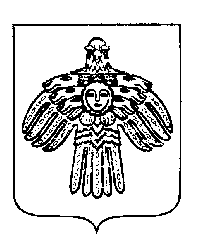 